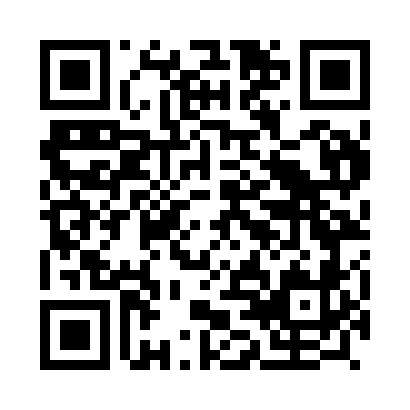 Prayer times for Ermelo, PortugalMon 1 Apr 2024 - Tue 30 Apr 2024High Latitude Method: Angle Based RulePrayer Calculation Method: Muslim World LeagueAsar Calculation Method: HanafiPrayer times provided by https://www.salahtimes.comDateDayFajrSunriseDhuhrAsrMaghribIsha1Mon5:397:151:376:077:599:292Tue5:377:141:376:078:009:313Wed5:367:121:366:088:019:324Thu5:347:101:366:098:029:335Fri5:327:091:366:108:049:356Sat5:307:071:356:108:059:367Sun5:287:051:356:118:069:388Mon5:267:041:356:128:079:399Tue5:247:021:356:128:089:4010Wed5:227:001:346:138:099:4211Thu5:206:591:346:148:109:4312Fri5:186:571:346:158:119:4513Sat5:166:551:346:158:129:4614Sun5:146:541:336:168:139:4815Mon5:126:521:336:178:159:4916Tue5:106:511:336:178:169:5017Wed5:086:491:336:188:179:5218Thu5:066:481:326:198:189:5319Fri5:046:461:326:198:199:5520Sat5:026:451:326:208:209:5621Sun5:006:431:326:218:219:5822Mon4:586:421:326:218:229:5923Tue4:566:401:316:228:2310:0124Wed4:546:391:316:238:2410:0325Thu4:526:371:316:238:2610:0426Fri4:506:361:316:248:2710:0627Sat4:486:341:316:258:2810:0728Sun4:466:331:316:258:2910:0929Mon4:456:321:306:268:3010:1030Tue4:436:301:306:278:3110:12